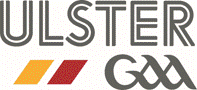 Role Title:	Responsible to: Ulster GAA & Insert Club Name & Club Co-ordinatorPlease refer to the GAA Covid-19 Guidelines available on the Microsite.Do not enter the persons home and always keep a safe distance of at least 2 metres when at the persons home or while out shopping.Do not undertake this role if you are feeling unwell or have an underlying health condition that could make you more vulnerable to COVID-19.Volunteers required to use their own transport must have a valid Driver's Licence and insuranceGAA volunteers should not handle cash on behalf of a third partyHours:  As and when required, there is a degree of flexibility and we will work around the availability of volunteers.Support:  Regular contact with Club Co-ordinator and support from Ulster GAA.Application Process:  For further information, please contact: Ashelene Groogan ashelene.groogan.ulster@gaa.iePurpose of Role:Main Responsibilities:Main Responsibilities:Be mindful that many vulnerable persons will not be able to lift heavy bags/boxes so items left should be easily accessibleDo not call to a person’s door unannouncedDiscuss any problems or difficulties with Club Co-ordinator as they crop up.Skills, Experience & Attitude:Skills, Experience & Attitude:Have a helpful and caring manner.Reliable and trustworthy.Good listening and communication skills.Respect confidentiality at all time.Data Protection / GDPR / Access NIData Protection / GDPR / Access NIDo you agree to this data being held for a maximum period of 12 months and only being used for the purpose of organising volunteering for Covid-19?Yes / NoHave you ever completed an Enhanced Disclosure Check through Access NI via Ulster GAA?If so, when and with which Club?If they have not completed this through Ulster GAA and are volunteering in a GAA Covid-19 Scheme, they will be required to complete their Enhanced Disclosure Application prior to commencement of position.Are you willing to allow your details to be shared with reputable organisations who may contact you for the purposes of organising volunteering for the Covid-19 response?Yes / No 